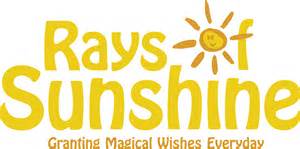 Dear Parents and Carers, 	A massive thank you to you all for your genoristy and kindness. Our Christmas party was a huge success. Santa dropped by with his helpers. The children were in awe of him and asked im some very exciting questions. He also read us a story. Our teaparty was full of fun and laughter! Giles and his merry choir sang their hearts away to a selection of traditional Christmas songs, bringing smiles and joy to all. 	We made a tremendous…£7100for Rays of Sunshine over the autumn/ winter term. We could not have done it without your support. Thank you! We would like to wish you all a 
Merry Christmas and a Happy New Year!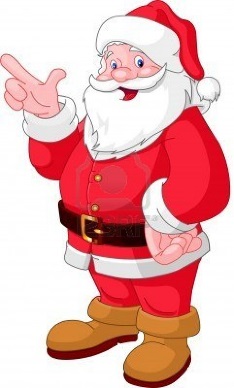 Many thanks,       Tracy Landy                             Sonia SlineyManager/ Propertier             Charity Events Coordinator  